            БОЙРОК                                                                    РАСПОРЯЖЕНИЕ24 октябрь 2018 йыл                          № 20 а                        24 октября 2018 годаО создании комиссии по проведению годовой инвентаризации основных средств и материальных запасов       Создать комиссию по проведению годовой инвентаризации основных средств и материальных запасов за 2018 год сельского поселения Кшлау-Елгинский сельсовет муниципального района Аскинский район Республики Башкортостан в следующем составе:    Председатель комиссии: Сафин Ф.В.- глава администрации сельского поселения Кшлау-Елгинский сельсовет;    Члены комиссии:Зарипова Э.И.- управляющий делами;Ахматьянов Ф.М.- специалист;Ахматшин Ф.М.- технический работник;Глава сельского поселения Кшлау-Елгинский сельсовет муниципального района Аскинский районРеспублики Башкортостан Ф.В.СафинИсп.:Зарипова Э.И.Т.(834771)2-44-35           БАШҠОРТОСТАН РЕСПУБЛИКАҺЫАСҠЫН РАЙОНЫ   МУНИЦИПАЛЬ РАЙОНЫНЫҢ КШЛАУ-ЕЛГА АУЫЛ  СОВЕТЫ АУЫЛ  БИЛӘМӘҺЕ ХӘКИМИӘТЕ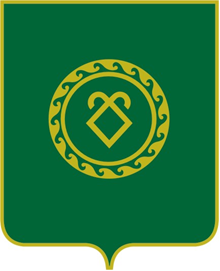 АДМИНИСТРАЦИЯСЕЛЬСКОГО ПОСЕЛЕНИЯКШЛАУ-ЕЛГИНСКИЙ СЕЛЬСОВЕТМУНИЦИПАЛЬНОГО РАЙОНААСКИНСКИЙ РАЙОНРЕСПУБЛИКИ БАШКОРТОСТАН